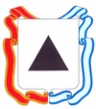 Администрация города МагнитогорскаМуниципальное образовательное учреждение«Специальная (коррекционная) общеобразовательная школа-интернат № 4»города Магнитогорска455026, Челябинская обл., г. Магнитогорск, ул. Суворова, 110Тел/факс: (3519) 20-25-85, e-mail: internat4shunin@mail.ru; http://74203s037.edusite.ruМетодическая разработка сценария интетллектуальной игры в летнем загородном оздоровительном лагере «Сосновый бор»«Кто хочет стать миллионером?»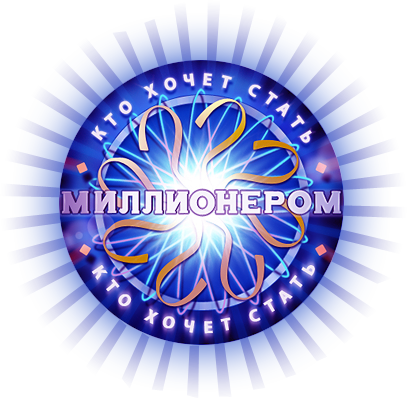 Автор: Чубаева Наталья Николаевна,  воспитатель группы продлённого дня, первой квалификационной категории, МОУ «С(К)ОШИ №4», город Магнитогорск, Челябинская область.Г. Магнитогорск Лето - 2018Краткая аннотацияВ условиях детского лагеря мы обеспечиваем детям возможность всестороннего развития и проявления своих интересов. При этом мы заботимся не только о физическом и психологическом развитии детей, но и об интеллектуальном. В этом вопросе нам на помощь приходит такая категория игр, как интеллектуальные игры.Именно интеллектуальные игры дают возможность раскрыться наиболее талантливым, эрудированным ребятам, тем, для кого знания, наука, творчество имеют первостепенное значение. Причем в отличие от предметных олимпиад, научных конференций, разнообразных факультативов позволяют превратить серьезную интеллектуальную деятельность в яркое зрелище, в увлекательное состязание, в праздник. Именно поэтому в интеллектуальные игры с интересом играют не только младшие школьники, но и подростки, старшеклассники, студенты.Интеллектуальная игра «Кто хочет стать миллионером» — это не только источник знаний, но и радости, удовольствия от интеллектуальных побед, от своего умения показать запас знаний, быть находчивым и разгадывать трудное. Игра проводилась в условиях ДОЛ «Сосновый бор». В сценарий мероприятия включён эелемент театрализации, так как зрителями являются представители из младших отрядов. Правила участия в игре разъясняются всем участникам на этапе «Основная часть».Цель: создание оптимальных условий для проявления интеллектульной и умственной одаренности у воспитанников среднего и старшего школьного возраста. Задачи: - развивать сообразительность, логическое и творческое виды мышления, смекалку;- воспитывать дух  конкуретноспособности и  соревновательности всех участников мероприятия;- воспитывать коммуникативные навыки в процессе игровой деятельности.Место проведения: здание киноклуба;Аудитория: дети в возрасте 12 – 15 лет (игроки), зрители – все остальные отрядыЦель: создание оптимальных условий для проявления интеллектульной и умственной одаренности у воспитанников среднего и старшего школьного возраста. Задачи: - развивать сообразительность, логическое и творческое виды мышления, смекалку;- воспитывать дух  конкуретноспособности и  соревновательности всех участников мероприятия;- воспитывать коммуникативные навыки в процессе игровой деятельности.Предварительная подготовка: - накануне мероприятия во всех отрядах проводится любая интеллектуальная игра, в результате подведения итогов которой в каждом отряде выявляются эрудированные ребята;- к участию в игре приглашаются воспитанники старших отрядов (таких отрядов в лагере 4, поэтому от каждого отряда выбираются по 3 человека, таким образом всего участников  - 12 человек)- представитель – участник игры готовит к защите проект по теме «Как заработать миллион?» - представить к защите проект имеет возможность только победитель игры «Кто хочет стать миллионером?», заработавший 1000000 очков.Продолжительность мероприятия: 60 минут.Техническое обеспечение и реквизиты: компьютер, проектор, мультимедийная презентация, музыкальная заставка из передачи «Кто хочет стать миллионером?»Ход игры:Вступительная часть.На сцене Принцесса, Король, Премьер-министр.Принцесса: Скучно! Тошно! Грустно! Я плачу, у меня цвет лица портится! Я худею! Батюшка! Вы король или не король!? Я принцесса или не принцесса!?Король: Принцесса, голубушка, принцесса. Вот и свидетельство есть, заверенное компетентными органами: “Принцесса Несмеяна”. Ну, не плачь, сердце кровью обливается. Хочешь, в кино сходим? “Самую обаятельную и привлекательную” посмотрим, а?Принцесса: Батюшка! (рыдает). Опять Вы… Нетактичный какой… Самая обаятельная и привлекательная – это я! Нравиться хочу! Веселиться хочу! Играть хочу!Король: Дочь играть хочет! Премьер-министр!Премьер-министр: Слушаю, Ваше Величество!Король: Дочь скучает. Играть хочет. Что можешь предложить?Премьер министр: Есть одна замечательная игра “Слабое звено”…Принцесса: Не хочу “Слабое звено”! Хочу играть с самыми умными, эрудированными! Красивыми!Король: А как мы узнаем, эрудированные дети, умные или только красивые?Премьер-министр: Ваше величество, обижаете, честное слово обижаете! Мы находимся на территории лагеря «Сосновый бор». А в этот лагерь приезжают самые умные ребята.Принцесса: Соглашайтесь, батюшка.Король: Ну что же, придётся Вам поверить на слово. А вот в какую игру будут они играть?Принцесса: Знаете ли, папаша, недавно видела игру по телеку: «Кто хочет стать миллионером?». Моя самая заветная мечта: хочу, чтобы все люди на свете были миллионерами. Хочу чтобы люди жили безбедно и счастливо!Король: Ну что же, премьер, желание моей дочери – закон!!! Пригласить на сцену тех, кто проведут игру для моей доченьки.Премьер – министр: По желанию принцессы прошу войти всех участников игры «Кто хочет стать миллионером» и занять места на этой сцене!!!Под музыкальную заставку из телепередачи «Кто хочет стать миллионером» на сцену поднимаются входят участники интеллектуальной игры, ведущие в образе Максима Галкина (М.Г.), Дмитрия Диброва (Д.Д.) и счётная комиссия. Рассаживаются на подготовленные в зале места.М.Г.: О, достопочтенные дамы и господа!Д.Д.: Повелители мысли и эрудиции!М.Г.: Знатоки всего и вся!Д.Д.: Мы рады приветствовать на самой интеллектуальной игре – «Кто хочет стать миллионером!»М.Г.: А на протяжении всей игры с Вами будем мы – её ведущие. Первый основатель и ведущий игры «О, счастливчик», которая стала предшественницей игры «Кто хочет стать миллионером» – Дмитрий Дибров. Аплодисменты!Д.Д.: И самый известный юморист Российской эстрады – Максим Галкин!Основная частьМ.Г.: Прежде чем мы начнём игру, позвольте озвучить условия и правила игры.Правила игры:К участию в игре допускаются лица, которые пройдут отборочный тур. Количество участников игры 6 человек из 12 заявленных участников.Игра состоит из двух туров – отборочного и основного тура.Отборочный тур состоит из трех заданий, на решение каждого задания дается до 3 минут. В основной тур приглашается по одному участнику в порядке очереди.Каждому игроку задаются 10 вопросов с четырьмя вариантами ответов, один из которых верный ответ.Каждый вопрос оценивается в определённое количество очков.Каждый игрок садится на стул и отвечает на все вопросы. Если на какой – то вопрос участник не ответил, то баллы, в которые оценён этот вопрос не засчитываются.Игрокам будут задаваться не повторяющиеся вопросы.Каждый участник может воспользоваться подсказками: - «Пятьдесят на пятьдесят» (ведущий убирает два заведомо неправильных ответа, и игроку остается выбрать из двух вариантов), - «Помощь зала» (пусть «зал» проголосует поднятием руки поочередно за каждый из вариантов, а игрок оценит, за какой из них голосов было больше) -  «Звонок другу» (каждый участник может позвонить другу, который может помочь назвать правильный ответ)   12. Победителем объявляется участник, который набрал 1000000 очков.    13. Победитель получает право защитить свой проект «Как заработать миллион?»   А наблюдать за нашими игроками и подсчитывать заработанные ими очки будет счётная комиссия в составе:Трёх кратный победитель интеллектуального шоу «Слабое звено» на канале НТВ – Кекин Павел Володарович.Победитель шахматно – шашочного турнира лагеря «Сосновый бор» – Тиманова Татьяна АндреевнаСамый умный и эрудированный человек нашего лагеря – Сахно Лидия Валерьевна.Д.Д.: Надеюсь, что правила игры всем понятны, и мы начинаем отборочный тур. Каждому участнику отборочного тура будет дано 3 задания. Согласно правилам игры 6 человек, которые хотябы не выполнят одно из заданий, к участию в последующих турах не допускаются. Все участники получают по бланку заданий. Вы должны выполнить задания в течение трёх минут. Каждый из вас выполняет индивидуально, ответы необходимо записать и подчеркнуть на выданных бланках.Задания для отборочного тураЗадание 1. «Закончи пословицу»Перед Вами 2 незаконченные пословицы. Необходимо дописать окончания пословиц:Голова без ума _____________________________________ (что фонарь без свечи).Чужим умом _______________________________________ (умен не будешь).Задание 2. Расположите в порядке возрастания меры длины:А) Вершок (2)Б) Сажень (4)В) Аршин (3)Г) Дюйм (1)Задание 3. Что несла в корзинке Красная шапочка? Подчеркните правильный на ваш взгляд ответ.А) сухариБ) пирожки (+)В) бубликиГ) чипсыМ.Г.: А пока наши участники выполняют задания, болельщикам предлагаю поиграть.Игра с залом: «Игра новых русских»Слова и движения повторяются за ведущим. -Два бандита (закрывают рукой один глаз) -С пейджером (бьют себя по бедру) -Поскакали (скачут на месте держа лошадь под уздцы) -Рейнджеры (крутят рукою над головой, как будто кидают лассо) -Вечно занят (одна рука трубка телефона другой набираем на ней номер) -Сотовый (подносят трубку к уху) -Тамагочи (делаем движения, как будто играем в тетрис) -Вот оно! (вытягиваем руку вперед и вертим воображаемые тамагочи хвастаясь) -Вот джакузи! (показываем как будто плаваем) -Сауна (бьем себя веником по спине) -В ней сидели (садимся и кладем руки на коленки) -Сами мы (показываем на себя) -В интернете (играем на клавиатуре) -Вечером (показываем на часы) -Делать было (разводим в разные стороны) -Нечего (зевают)Темп игры с каждым разом увеличивается.Д.Д.: Отлично! А теперь попрошу представителей счётной комиссии выяснить и объявить, кто не прошёл отборочный тур. Дадим им минуту. Минута пошла с того как вы, дорогие болельщики и участники, просчитаете до 60. На мой счёт раз, два три, начали… М.Г.: Ну что же, счётная комиссия готовы огласить нам результаты отборочного тура. Слово предоставляется членам судейства.Д.Д.: Как бы ни печально было, попрошу игроков, не прошедших отборочный тур, занять места в зрительном зале. Участники, которые прошли отборочный тур, получите номера. Согласно этому номеру, вы, уважаемые игроки, будете приглашаться за игровой стол.Звучит музыкальная заставка из передачи «Кто хочет стать миллионером?»М.Г.: И  на сцену приглашается участник под номером 1.Вопросы для участника под номером 1. Вопросы для первого участникаКто приходит под Новый год к хорошим детям? Дед Мороз, Баба Яга, милиционер, директор школы.Чем едят суп? вилкой, ложкой, совочком, рукамиЧто чаще всего вешают на елку? шарики, кубики, тюбики, зубики.Какая река самая страшная? Тигр,Амазонка,УралВолгаЧто станет с зеленым мячиком, если он упадет в Желтое море? Он намокнетОн пожелтеетОн всплывётОн утонетКакой болезнью никто никогда не болел на земле? МорскойЧумойОранжевойПластмасовойКак ходит шахматный слон? Только прямо, только на соседние клеточки,только по диагонали, только назад.Самая популярная песня в годы Великой Отечественной войныОлюшкаКатюшаТанюшаНадюшаКак называется человек, коллекционирующий монеты? Филателист, нумизмат, дантист, сопромат.В каком отделе магазина можно купить старые книжки? Галантерея, бакалея, букинистика, гастрономия.Правильные ответы - подчёркнутыАплодисменты нашему самому первому участнику! Проводим его дружными аплодисментами! Счётная комиссия, подсчитайте количество заработанных очков. М.Г.: Прошу игрока под номером 2 занять игровой стол.Вопросы для участника под номером 2. Когда лошадь искупают, какая она бывает? Мокрая;голодная,добрая,агрессивная.От чего плавает утка? От того, что ей жаркоот берегаищет едухочет искупатьсяЗа чем мы едим? За столом,чтобы быть здоровым,чтобы не умереть с голоду,хорошее настроение,Какой из праздников бывает чаще — Новый год или 8 Марта? Новый год, 8 Марта, когда как, одинаково.В каком из этих видов ухода за животными собака нуждается гораздо больше, чем кошка? В кормлении, в чесании брюшка, в развлечениях, в ежедневных прогулках.В каком геометрическом теле может закипеть вода? В кубе,в овале,в треугольнике,в паралепипиде.Что можно приготовить, но нельзя съесть? Уроки,салат,суп,макароныНа какой вопрос нельзя ответить "нет"? Вы живы?Вы здесь живёте?Придёшь в гости?Пойдём в театр?Как называется извилистая горная дорога?Гирлянда, конфетти, серпантин, петарда.На каком топливе работали автомобили в Цветочном городе? На бензине, на газированной воде, на керосине, на кефире.Правильные ответы - подчёркнутыАплодисменты нашему второму участнику! Проводим его дружными аплодисментами! Счётная комиссия, подсчитайте количество заработанных очков.Д.Д.: Добро пожаловать на сцену участнику под номером 3.Вопросы для участника под номером 3Где не бывает рыбы? В реке, в озере, в ухе, в компоте.На что похожа стрекоза? На телевизор, на экскаватор, на вертолет, на кухонный комбайн.На чем летает ведьма? На венике, на швабре, на метле, на пылесосе.Какое из этих прозвищ относится к Деду Морозу? Красный нос, зоркий глаз, черное ухо, позолоченное брюхо.Где снеговики живут летом? В книжном шкафу, в холодильнике, под диваном, за печкой.На кого похож подъемный кран? На носорога, на зебру, на крокодила, на жирафа.Какие волшебные слова произносит Али-Баба перед дверью пещеры разбойников? «Крекс, фекс, пекс», «По щучьему веленью», «Сим-сим, откройся», «Лети, лети, лепесток…»Какое из этих животных никогда не видело снега? Пингвин, кенгуру, белый медведь, лиса.Сколько человек тянули репку? Один, трое, четверо, семероМузей, где собраны редкие, диковинные экспонаты?        Кунсткамера,дом с мезонином,пещера,ломбардПравильные ответы - подчёркнутыМ.Г.: Приветствуем игрока под номером 4.Вопросы для участника под номером 4Музыкальный цветок. Колокольчик,роза, тюльпаннезабудка Самый добрый доктор в мире. Айболит, даёт витаминки,улыбаетсявсё прощаетЭтот музыкальный инструмент часто берут в поход. Гитара,Балайкагусли,домбраТурист, которого знает весь мир. Робинзон Крузо,Даниель Дефо,Капитан Грант,Христофор КолумбКакие обозначения стоят на противоположных концах батарейки? Ноль и единица, плюс и минус, вкл. и выкл., право и лево.Как называется один из видов грибов? Свиньи, свинята, свинушки, свинники.Как называют людей, которые не боятся мороза и плавают зимой в проруби?Дельфины, морские котики, моржи, белые медведи.Что домовой Кузька называл олелюшечками? Оладьи, игру в ладушки, пирожные, девочек с именем Оля.Какая часть Чеширского кота исчезала последней? Хитрый взгляд, широкая улыбка, правое ушко, кончик хвоста.Как называется прыжок в балетных танцах?                              Антраша,подскок,бег,вертушкаПравильные ответы - подчёркнутыД.Д.: А мы приглашаем участника под номером 5.Вопросы для участника под номером 5.Как называется средство, прописанное врачом коту Леопольду? Зверобой, озлобин, окрысин, озверин.Какого испытания для Балды и бесенка не было в «Сказке о попе и работнике его Балде»? Бегать наперегонки, бросать палку, свистеть — кто громче, переносить кобылу.Закончите фразу правильно: «Ты все пела? Это дело…» «Вот и горло забо-лело», «Как же зиму проглядела?!», «Так пойди же попляши», «Так пойди же погуляй».Кем по роду занятий был хозяин Каштанки? Столяром, плотником, кузнецом, портным.С кем Незнайка летал на Луну? С Винтиком с Клепкой, со Знайкой, с Пончиком.Имя автора слов песни Верещагина из фильма "Белое солнце пустынь"?Булат Окуджава,Игорь КрутойОлег ГазмановИгорь Николаев      7. Английский ученый - натуралист, рассказавший миру о «Происхождении видов»Ч. Р. Дарвин,Мечников И.И. Павлов И.И.Тихомиров А.А.Какого цвета нет в радуге? Красного. Оранжевого. Коричневого. ЗеленогоЕсли смешать красную и синюю краски, какой получится цвет? Голубой. Фиолетовый. Зеленый. Оранжевый. У кого из военных голубые береты? Моряки. Летчики. Танкисты. Десантники. Правильные ответы - подчёркнутыМ.Г.: И завершает нашу игру участник под номером 6.Вопросы для участника под номером 6.Какой месяц подарил подснежники девочке из сказки «Двенадцать месяцев»? Февраль, март, апрель, май.Кто приютил несчастную кошку, когда сгорел ее дом? Коза, курица, свинья, котята.В кого не приходилось превращаться князю Гвидону из «Сказки о царе Салтане»? В комара, в муху, в божью коровку, в шмеля.К чему, согласно народной примете, ласточки летают низко? К дождю, к морозу, к листопаду, к туману.Что было знаком высшего отличия испанской утки из сказки «Гадкий утенок»? Яркий хохолок, красный лоскуток, колечко на лапке, бантик на шее.Где спит медведь зимой? В конуре, в норе, в берлоге, в скворечнике.Как называется теплая вязаная одежда? Разкотаж, двакотаж, трикотаж, пятькошек.Какое растение не голубого цвета? Незабудка. цикорий. лютик. василек. Назовите единственного специалиста, который умеет разбирать каракули врачей.Аптекарь,учитель,крановщикслесарьРеаниматор машины – это… Автомеханик,крановщик,машинист,пассажир,Правильные ответы - подчёркнутыЗаключительная частьД.Д.: Наши участники боролись, как могли. Однако в каждой игре есть проигравшие и победители. И слово предоставляется нашим экспертам. Уважаемые судьи, объявите итоги нашей игры.М.Г.: Итак, победитель сегодняшней игры – Пахомов Олег из отряда 14. Д.Д.: И сейчас, по условию игры, победитель представит защиту проекта «Как заработать миллион»Презентация проекта «Как заработать миллион»М.Г.: Спасибо нашему победителю за отличный проект, а так же все участникам за интереснейшую игру! А мы не говорим вам До свидания!Д.Д.: А говорим Вам: до новых встреч!!!Источники:Литературовед: бесплатная электронная библиотека [Электронный ресурс].  Логические загадки для начальных классов. – 19.09.2014 год, URL: http://www.school-essays.info/logicheskie-zagadki-dlya-nachalnyx-klassov/ Учительская копилка. [Электронный ресурс]. Пулина И. Е. Интеллектуальные игры в лагере. -  20.01.2016 год, URL: http://uchkopilka.ru/letnij-lager/rabota-s-otryadom/item/8128-intellektualnyeigry-20160120 Муниципальное казенное общеобразовательное учреждение Новоуспенская средняя общеобразовательная школа   Абанского района Красноярского края [Электронный ресурс]. Интеллектуальная игра "Кто хочет стать миллионером" - 	08.02.2011, URL: http://novoyspenka.ucoz.ru/load/intellektualnaja_igra_quot_kto_khochet_stat_millionerom_quot/1-1-0-12 FB.ru [Электронный ресурс]. Зиборова Марина. Интеллектуальные вопросы с ответами. Вопросы для интеллектуальной игры. – 25.11.2016,  URL: http://fb.ru/article/279293/intellektualnyie-voprosyi-s-otvetami-voprosyi-dlya-intellektualnoy-igryi Городской портал Волокамска: Ламастар [Электронный ресурс]. Интеллектуальная игра для детей «Юный миллионер» - 12.11.2015, URL: http://lamastar.ru/games/85-intellektualnaya-igra-dlya-detey-yunyy-millioner.html 